 Wykaz grupowych porad zawodowych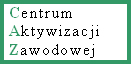 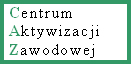                       planowanych do realizacji przez doradców zawodowych w IV kwartale 2023Bliższych informacji udzielają doradcy zawodowi:- osobiście:  CAZ ul. Dmowskiego 11- telefonicznie: 15 643 -37-73, 15 643-38-07L.p.Temat porad grupowychTerminZakres tematycznyCharakterystyka osób, dla których planowana jest porada grupowaOrientacyjny czas trwania poradyTermin przyjmowania zgłoszeń osób zainteresowanych udziałem w poradzie1Poszukiwanie pracy od A do Z(zajęcia jednodniowe)03.10.2023B. MaciągPodstawowe informacje niezbędne do skutecznego poruszania się po rynku pracy. Techniki poszukiwania zatrudnienia, zasady sporządzania aplikacji, elementy autoprezentacji.Osoby zainteresowane ogólnymi informacjami dotyczącymi rynku pracy, a także wskazówkami ułatwiającymi efektywne poszukiwanie zatrudnienia4 godziny29.09.20232Kobieta na rynku pracy(zajęcia jednodniowe)14.11.2023J. KoszałkaAnaliza lokalnego rynku pracy pod kątem możliwości podjęcia zatrudnienia przez kobiety. Mity dotyczące funkcjonowania kobiet na rynku pracy.Kobiety chcące powrócić na rynek pracy4 godziny09.11.20233Profesjonalna rozmowa kwalifikacyjna(zajęcia jednodniowe)21.11.2023M. MotykaCel rozmowy kwalifikacyjnej.Etapy rozmowy. Jak najlepiej przygotować się do spotkania z pracodawcą. Analiza błędów popełnianych na rozmowie kwalifikacyjnej. Przykładowe pytania- strategia dobrych odpowiedzi. Symulacja rozmów kwalifikacyjnych.Osoby zainteresowane przygotowaniem się do przeprowadzenia profesjonalnej rozmowy kwalifikacyjnej4 godziny17.11.20234Asertywność w życiu i w pracy(zajęcia jednodniowe)05.12.2023B. BudziłoZdobycie podstawowej wiedzy o asertywności i umiejętnościach asertywnych.Poznanie praw i postaw asertywnych.Określenie i uświadomienie sobie swoich praw w pracy.Ćwiczenie postaw asertywnych związanych z kontekstem pracy zawodowej.Osoby zainteresowane zdobycie umiejętności wykorzystania zachowań asertywnych w życiu zawodowym i społecznym  4 godziny01.12.2023